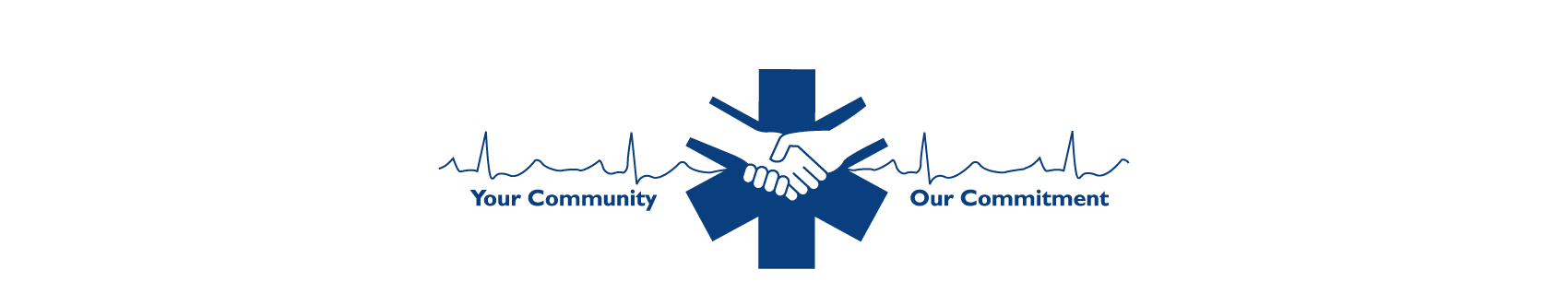 EDUCATION COMMITTEE 13 December 2016                                                                                                           1000 hours									 EHSF Conference RoomATTENDANCEPresent:                    	Donald Kilheffer		Eastern Lebanon County High SchoolAndrew Melius		Fayetteville Volunteer Fire DepartmentRichard Pearson		PA College of Health SciencesSteve Poffenberger		HACC Paramedic / Holy Spirit EMSMichael Tonkay		Harrisburg Area Community CollegeStaff:		      	Megan A. Ruby 		Director of System Operations			Ann Marie Christie		Program Coordinator			Carol A. Kauffman		Program CoordinatorCALL TO ORDERMs. Ruby called the meeting to order at 1004 hours in the absence of Chair Rob Bernini. OLD BUSINESSPsychomotor Exam: BLSMs. Ruby questioned the training institutes’ perspectives on the psychomotor exam changes. Ms. Ruby discussed the EHSF’s new process to facilitate smaller, single class psychomotor exams. The EHSF discovered success with hosting the single class exams during the traditional meeting time of the class schedule. Ms. Ruby reported obtaining the post course questionnaire during the candidate orientation has been successful.Mr. Tonkay asked if supplying the patient actors is the responsibility of the training institute. Ms. Ruby reminded the training institutes it is their responsibility to secure patient actors based on previous discussions in the Education Committee. The EHSF will provide continuing education to certified EMS providers assisting as patient actors. Ms. Ruby reported on the exam model used last week when there were insufficient patient actors. Ms. Ruby divided the class into half. While the first half tested, the second half were patient actors. The groups then switched roles. After completion of the first attempt by all candidates, retests were coordinated. This process was unusual but successful.New ALS Psychomotor ExamMs. Ruby announced the changes to the ALS psychomotor exam process coming effective 01 January 2017. Ms. Ruby provided the ALS candidates will be required to maintain a portfolio.  Discussion ensued regarding the portfolio requirements.Ms. Ruby announced Donald Kilheffer and Raphael Caloia will be the ALS National Registry Representatives for the EHSF office in the future. Ms. Ruby is waiting for a Registry Representative course to be available after the transition courses are completed relating to the updates for the new ALS psychomotor exam.Mr. Ruby provided the Pennsylvania Department of Health, Bureau of EMS is evaluating the logistics needed for the new exam format and will be working with the ALS training institutes to prepare for the transition.End of Class PresentationsMs. Ruby reported the EHSF has continued to postpone end of class presentations because of short staffing. The EHSF will reevaluate their ability to conduct the end of class presentations using the new EHSF website.Learning Management System: TrainMs. Ruby announced the new Learning Management System (LMS) through Train went live on 01 October 2016. Ms. Ruby reported some of the issues with user profiles and access. Ms. Ruby provided courses should not be completed on mobile devices, iPADS, or MAC books at this time. While the system allows for completion of courses on these devices, the system will not provide proof of completion with a certificate to provide credit toward certification.Ms. Kauffman reminded the committee only courses named “pa-ems” will automatically update into providers’ profiles in the EMS Registry. Other continuing education will require the provider to send a certificate to the EHSF office for credit.Field PreceptorsMs. Ruby reported Mr. Poffenberger suggested the creation of regional field preceptor recognition as discussed in previous meetings. Ms. Kauffman has been working with Ms. Etzweiler to develop this program. Ms. Kauffman reported her current progress and will coordinate a working group meeting in the near future.  NEW BUSINESSEMS Protocols 2017Ms. Ruby announced the State MAC is working through the final revisions to the 2017 protocols. Once the documents are available to share, the EHSF will disseminate to the agencies.BLS Blood Glucose TestingMs. Ruby reminded EMS agency leadership while the DOH approved the use of glucometers by BLS, BLS providers cannot yet use the device. The EHSF is awaiting information on the protocol and education requirements. It is likely the optional use of glucometers will be included in the next protocol update for July 2017.Course RegistrationsMs. Ruby explained the proper process for continuing education course registrations. Ms. Ruby explained Ms. Kauffman is the point of contact for course registration approval and will be following the correct process. Continuing education sponsors must have permission from the course owner if the course is not open for the public use, registrations must be submitted at least 30 days in advance, and rosters must be submitted within 10 days of the course end date.GENERAL DISCUSSIONEHSF Future GrowthMs. Ruby reported the growth of the EHSF region by two additional counties (Chester and Delaware Counties) effective 01 July 2017, is now on hold. Ms. Ruby provided the Pennsylvania Department of Health shared the legislators asked to hold meetings to further discuss the planning prior to any changes.EHSF WebsiteMs. Ruby announced the EHSF responded to the feedback from various stakeholders regarding the website. The EHSF selected a new vendor to redo the website. The website will be live by May 2017, but the EHSF anticipates it will be available sooner.Ms. Ruby stated the input from EMS agency managers, providers, and other stakeholders will be vital for the design and functionality of the website. Any suggestions should be directed to Ms. Ruby. PEHSC Education Task ForceMs. Ruby provided no update was available for this committee.HazMat CoursesMr. Pearson questioned the status of HazMat courses approved for EMS candidates for certification eligibility. Ms. Ruby reported after consulting with other regional councils, the interpretation of the list of HazMat courses in the Education SOPs is a list of recommended courses not required. Therefore, online HazMat courses meeting the NFPA requirements will be acceptable.ALS Expiration DatesMs. Ruby announced some ALS providers with an expiration date of 01/01/2017 had their expiration date changed and were moved to an expired status. The EHSF is working with the Bureau of EMS to correct the problem. 2016-2017 Meeting DatesMs. Ruby announced the upcoming meeting dates are 14 March 2017 and 13 June 2017.cADJOURNMENTMs. Ruby adjourned the meeting at 1106 hours.The next Education Committee meeting is scheduled for 14 March 2017 at 1000 hours. Respectfully submitted,Megan A. RubyDirector of System Operations